Ferry Passengers Advisory Committee  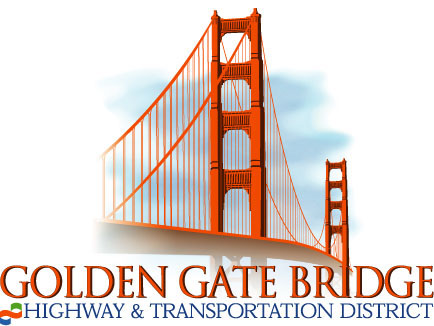 (FPAC)Agenda for Monday, January 10, 2022Convene at 12:00 p.m. – Adjourn by 1:00 p.m.Online Meeting Address: https://us06web.zoom.us/j/87947255296?pwd=RDVxOXM4WHpTVkNObVhPUGgyUXdPdz09Approval of Minutes of November 8, 2021Operational IssuesRidership Updates – Current TrendsService Updates Angel Island Service Effective December 13Direct Tiburon Service Effective December 13Updates and Other ItemsVessel UpdatesTerminal UpdatesReturn to Office Timeline DiscussionCommittee BusinessFPAC InitiativesLarkspur 42 Crossings/Parking Needs Environmental ReviewSonoma-Marin Bike Share Membership Recruitment Member/Visitor CommentsNext Meeting: February 14, 2022Survey of Members to Determine Quorum Attachments:	1.	Summary from meeting of November 8, 2021		2.	Ferry Route Performance Report for September - November 2021				All Routes				Larkspur Ferry Terminal-San Francisco Ferry Terminal (LSSF)Sausalito Ferry Terminal-San Francisco Ferry Terminal (SSSF)Tiburon Ferry Terminal-San Francisco Ferry Terminal (TBSF)Larkspur Ferry Terminal-Oracle Park Baseball “ATT” (LSPB)